Maattabel Volwassene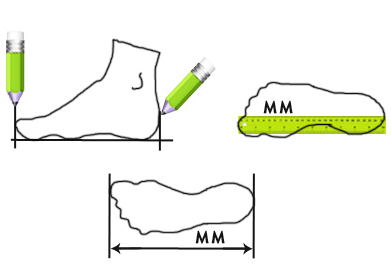 DamesschoenHerenschoenVoetlengte in cmEU maatUK maat22,3 – 23,036323,1 – 23,937424,0 – 24,838524,9 – 25,639625,7 – 26,040726,1 – 26,4417,526,5 – 72,2428Voetlengte in cmEU maatUK maat26,3 – 27,142827,2 – 27,943928,0 – 28,3441028,4 – 28,84510,528,9 – 29,6461129,7 – 20,5471230,6 – 30,94813